雲端觀看：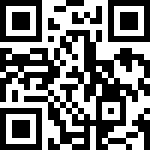 Youtube觀看：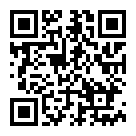 